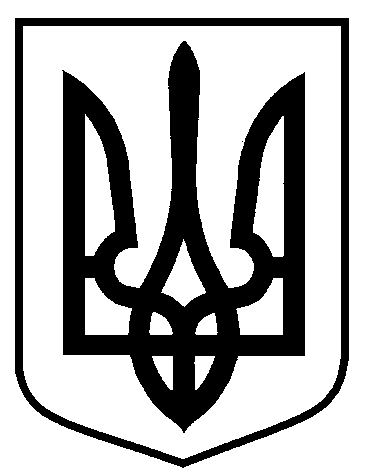 Сумська міська радаВиконавчий комітетРІШЕННЯ  від 19.09.2017 № 511У зв’язку з технічними помилками, на підставі поданих заяв, керуючись частиною першою статті 52 Закону України «Про місцеве самоврядування в Україні», виконавчий комітет Сумської міської радиВИРІШИВ:Внести до рішення виконавчого комітету Сумської міської ради від 15.08.2017 № 430 «Про присвоєння та зміну поштових адрес об’єктам нерухомого майна в місті Суми» такі зміни:1. Пункти 14, 15 додатку 1 замінити пунктом 14 згідно з додатком 1. Нумерацію пунктів 16-25 залишити без змін.2. Пункти 13, 14 додатку 2 викласти у новій редакції ( додаток 2).В.о. міського головиз виконавчої роботи                                                                      В.В. Войтенко       Кривцов  70-01-03Розіслати: Кривцову А.В., заявникамПро     внесення    змін    до  рішення    виконавчого      комітету    Сумської      міської  ради   від  15.08.2017  № 430 «Про присвоєння та зміну поштових  адрес   об’єктам  нерухомого   майна   в  місті  Суми»